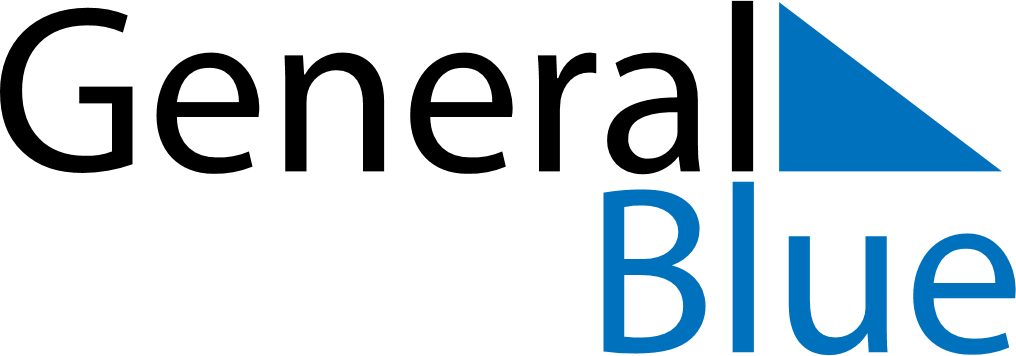 July 2027July 2027July 2027July 2027Isle of ManIsle of ManIsle of ManMondayTuesdayWednesdayThursdayFridaySaturdaySaturdaySunday1233456789101011Tynwald Day1213141516171718192021222324242526272829303131